Ветераны ОМВД России по Можайскому районуприняли участие в Спартакиаде  МОО ОЮ ВФСО «Динамо» и чемпионата ГУ МВД России по Московской областиприуроченные к 95-летию Общества «Динамо»6 апреля в г. Яхроме в физкультурно-оздоровительном комплексе прошли традиционные массовые соревнования Спартакиады Московской областной организации Общества «Динамо» и Чемпионата ГУ МВД России по Московской области — «Ветеранское многоборье», приуроченные               к 95-летию Общества «Динамо».Мероприятие проводилось с целью пропаганды здорового образа жизни и приобщения к систематическим занятиям физической культурой                 и спортом, не только действующих сотрудников, но и еще ветеранов органов безопасности и правопорядка Московской области.Московской областной организацией Общества «Динамо» проводятся разные спортивно-массовые мероприятия, и детские, и семейные,                            и служебно-прикладные, все они, безусловно, вызывают самые позитивные эмоции, но то, что происходило на ветеранских площадках это особенное восхищение.В соревнованиях приняли участие ветераны ОМВД России                   по Можайскому району: Владимир Владимирович Яковенко и Тарас Иванович Гавриш. Владимир Владимирович Яковенко, полковник милиции в отставке,   59 лет, в личном зачете в соревнованиях: жим 55 килограммовой штанги             50 раз, после встал с лавки и сказал: «Немного подустал, сейчас                         чуть отдышусь и в шахматы», и в шахматном зачете — в рейтинге                           из 51 участника стал в 10 лучших шахматистов.Тарас Иванович Гавриш в личном зачете в соревнованиях по плаванию на 50 метров вольным стилем занял 1 место, показав свой лучший результат, среди участников соревнования.Благодаря высоким и личным результатам команда коллектива                         - физической культуры  ОМВД России  по Можайскому району заняла                     1 место.Победителям и призерам соревнований организаторы наградили дипломами, кубками, медалями и подарками.Пресс-служба ОМВД Россиипо Можайскому району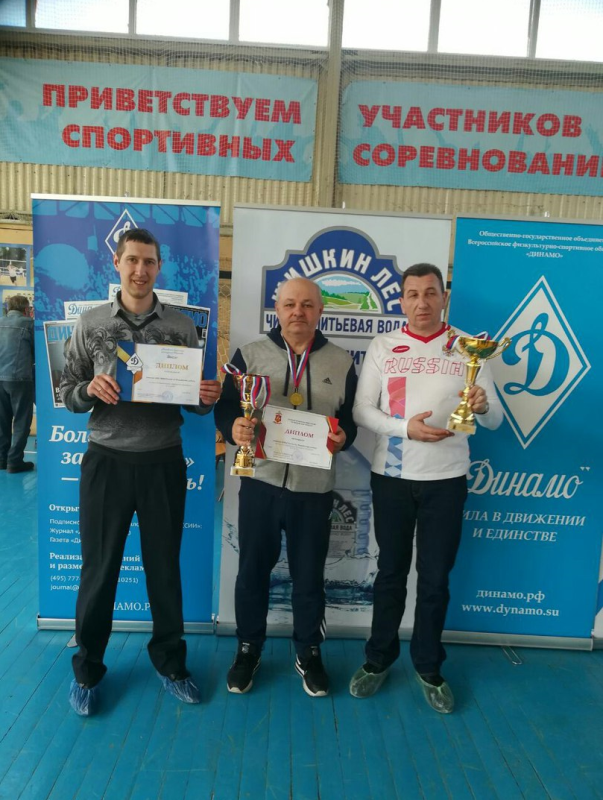 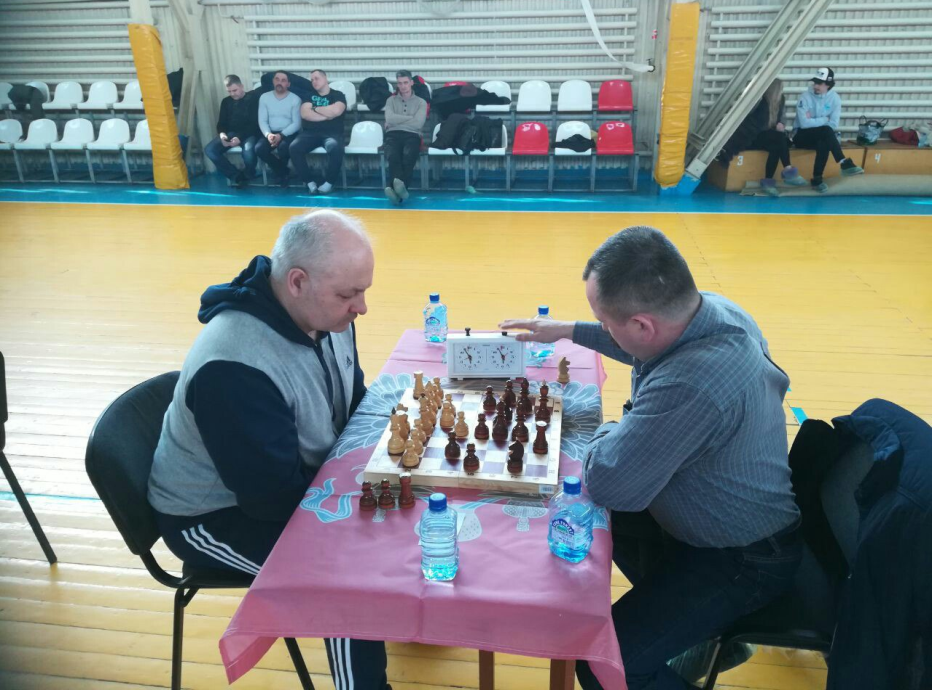 